Газ объемом V м3 при t2 охлаждается до температуры t1 при постоянном давлении (при постоянном объеме), равном р. Определить среднюю теплоемкость и количество теплоты, выделенной при охлаждении.Данные, необходимые для решения задачи, следует выбрать из Таблицы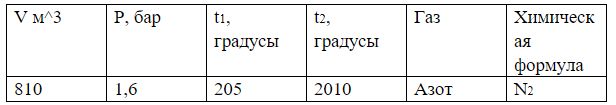 